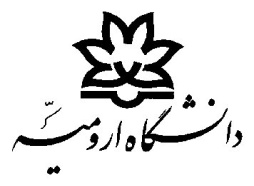 دانشکده منابع طبیعیفرم تحویل پایان نامه کارشناسی ارشد – دکتریاینجانب ...........................................   بعنوان استاد راهنمای اول  آقای / خانم   ............................................... یک جلد پایان نامه مجلد/ CD را تحویل گرفتم.استاد راهنمای اول:               تاریخ و امضا:                     ______________________________________________________________________________اینجانب ...........................................   بعنوان استاد راهنمای دوم  آقای / خانم   .............................................  یک جلد پایان نامه مجلد/ CD را تحویل گرفتم.                                                                                                                       استاد راهنمای دوم:                                                                                                                         تاریخ و امضا:  ______________________________________________________________________________اینجانب ...........................................   بعنوان داور خارجی  آقای / خانم   .................................................    یک جلد پایان نامه مجلد/ CD را تحویل گرفتم.                                                                                                                                    داور خارجی:                                                                                                                                    تاریخ و  امضا:_____________________________________________________________________________________اینجانب .............................................   بعنوان  داور داخلی  آقای/ خانم  ..................................................     یک جلد پایان نامه مجلد/ CD را تحویل گرفتم.                                                                                                                                    داور داخلی:                                                                                                                                    تاریخ و امضا:                                                                                                                                                                     